Bemale die 3 Schultüten mit Buntstiften: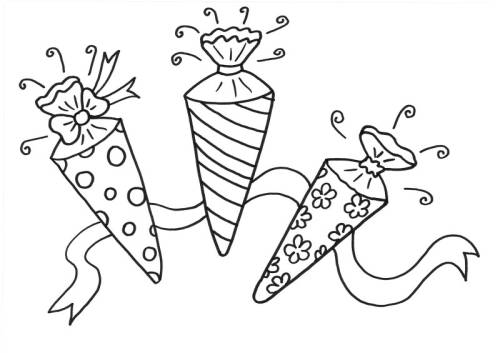 Male ein Bild deiner Schultüte: